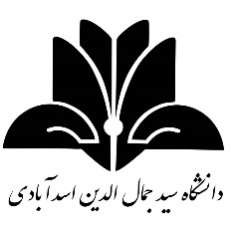 فرم  تقاضای پایه تشویقی پژوهشی اعضاء هیأت علمیمعاونت محترم آموزشی و پژوهشی .....................        با سلام و احترام،اینجانب                                  عضو هیأت علمی رسمی گروه                                با وضعیت استخدامی: رسمی قطعی□   رسمی آزمایشی□   (تاریخ استخدام در مؤسسه:...................... )، دارای مرتبه دانشگاهی: استادی□  دانشیاری □ استادیاری□  مربی□ (پایه .....)، متقاضی دریافت اولین□  دومین□  سومین□  چهارمین□   پنجمین□ پایه تشویقی پژوهشی میباشم. همچنین تاریخ اخذ آخرین پایه تشویقی اینجانب       /        /       139  میباشد. لذا خواهشمند است در این زمینه دستور مقتضی را صادر فرمائید.                                                                                                                                    امضاء عضو هیأت علمی                                                                                                                                  تاریخ تکمیل فرم:       /       /    139 توجه مهم:در خصوص اعطای پایه تشویقی و بر اساس دستورالعمل پایه تشویقی اعضاء محترم هیأت علمی موارد زیر را به استحضار میرساند؛فعالیتهای پژوهشی ـ فناوری: ** در صورت درخواست پایه های دوم به بعد، لازم است مقالاتی که در پایه قبلی مورد استفاده قرار گرفته است، مشخص گردد.نظر نهائی کمیته ترفیع دانشگاه :پایه تشویقی پژوهشی از طریق دریافت امتیاز (مازاد بر ترفیع سالیانه) مربوط به مقالات علمی-پژوهشی بر اساس مصوبات هیأت امنای دانشگاه مورخ 31/4/96 و 02/05/1398در قالب دستورالعمل اعطاء پایه تشویقی مصوب هیأت امناء مورخ 02/12/1384 قابل اعطاء خواهد بود.به استناد مصوبه هیأت امناء دانشگاه، اعطای پایه تشویقی صرفاً به ازاء کسر امتیاز از مقالات علمی-پژوهشی میسر میباشد.برای عضو محترم هیأت علمی در مراتب استادیار و بالاتر و مربی به ترتیب 20 و 15 امتیاز جهت اخذ پایه لازم میباشد.الف) چنانچه برای اولین بار درخواست پایه تشویقی صورت گیرد، مستندات مورد نظر، که مؤید کسب حداقل 20 امتیاز میباشد، ارائه گردد.ب) در غیر اینصورت مطابق رابطه مقابل عمل میشود: (کل امتیازات= امتیازات جهت دریافت پایه تشویقی جدید + 20 امتیاز * تعداد پایه تشویقی اخذ شده)عضو هیأت علمی واجد شرایط باید کلیه مستندات ارائه شده را در قالب فرم پیوست تنظیم و تحویل دانشکده نماید.بازه زمانی برای محاسبه امتیاز برای اولین پایه تشویقی 4 سال است.به فرمهای ناقص ، تایپ نشده و فاقد  امضاء و تاریخ ترتیب اثر داده نخواهد شد.ردیفعنوان مقالهعنوان مقالهعنوان نشریهISSNOnline&Print تاریخ چاپ یا پذیرشتاریخ چاپ یا پذیرشنمایه علمی معتبرنمایه علمی معتبرتعدادتعدادامتیاز دانشگاهامتیاز دانشگاهامتیاز کمیته ترفیع دانشگاه**در پایه تشویقی- پژوهشی قبل استفاده شده است؟ردیفعنوان مقالهعنوان مقالهعنوان نشریهISSNOnline&Print تاریخ چاپ یا پذیرشتاریخ چاپ یا پذیرشنمایه علمی معتبرنمایه علمی معتبرمؤلفین مقالهشمارهفردارزش مقالهسهم متقاضیامتیاز کمیته ترفیع دانشگاه**در پایه تشویقی- پژوهشی قبل استفاده شده است؟ردیفعنوان مقالهعنوان مقالهعنوان نشریهISSNOnline&Print شمسیمیلادیISIISCمؤلفین مقالهشمارهفردارزش مقالهسهم متقاضیامتیاز کمیته ترفیع دانشگاه**در پایه تشویقی- پژوهشی قبل استفاده شده است؟1234567891011121314151617181920212223جمع امتیازات:جمع امتیازات:جمع امتیازات:جمع امتیازات:جمع امتیازات:جمع امتیازات:جمع امتیازات:جمع امتیازات:جمع امتیازات:آخرین امتیاز ذخیره پژوهشی ثبت شده :آخرین امتیاز ذخیره پژوهشی ثبت شده :امتیاز ذخیره پژوهشی جدید پس از کسر 20 امتیاز :امتیاز ذخیره پژوهشی جدید پس از کسر 20 امتیاز :مقالات علمی-پژوهشی آقای/خانم .............................................  در جلسه مورخ ................................. مطرح و با توجه به کسر 20 امتیاز از مجموع امتیازات ذخیره پژوهشی  نامبرده، با اعطاء ................................... پایه تشویقی پژوهشی به نامبرده موافقت دارد/ ندارد. علت عدم موافقت: .................................................................................................................................................................................................................................................مقالات علمی-پژوهشی آقای/خانم .............................................  در جلسه مورخ ................................. مطرح و با توجه به کسر 20 امتیاز از مجموع امتیازات ذخیره پژوهشی  نامبرده، با اعطاء ................................... پایه تشویقی پژوهشی به نامبرده موافقت دارد/ ندارد. علت عدم موافقت: .................................................................................................................................................................................................................................................مقالات علمی-پژوهشی آقای/خانم .............................................  در جلسه مورخ ................................. مطرح و با توجه به کسر 20 امتیاز از مجموع امتیازات ذخیره پژوهشی  نامبرده، با اعطاء ................................... پایه تشویقی پژوهشی به نامبرده موافقت دارد/ ندارد. علت عدم موافقت: .................................................................................................................................................................................................................................................مقالات علمی-پژوهشی آقای/خانم .............................................  در جلسه مورخ ................................. مطرح و با توجه به کسر 20 امتیاز از مجموع امتیازات ذخیره پژوهشی  نامبرده، با اعطاء ................................... پایه تشویقی پژوهشی به نامبرده موافقت دارد/ ندارد. علت عدم موافقت: .................................................................................................................................................................................................................................................امضاء نماینده رئیس دانشگاهامضاء نماینده رئیس دانشگاه در حوزه معاونت پژوهشیامضاء نماینده رئیس دانشگاه در حوزه معاونت پژوهشیامضاء معاون آموزشی و پژوهشی دانشگاه(رئیس کمیته ترفیع)